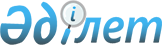 О мероприятиях предвыборной агитации кандидатов в депутаты Парламента Республики Казахстан
					
			Утративший силу
			
			
		
					Постановление Центральной избирательной комиссии Республики Казахстан от 10 ноября 1995 г. N 17. Зарегистрировано в Министерстве юстиции Республики Казахстан 8 мая 1997 г. N 303. Утратило силу - постановлением Центральной избирательной комиссии РК от 7 июля 2004 года N 110/134

                     Извлечение из постановления 

              Центральной избирательной комиссии РК 

                  от 7 июля 2004 года N 110/134 

 

        "В соответствии со статьей 12 Конституционного закона Республики Казахстан "О выборах в Республике Казахстан" Центральная избирательная комиссия Республики Казахстан постановляет: 

      1. Признать утратившими силу некоторые решения Центральной избирательной комиссии Республики Казахстан, зарегистрированных в Министерстве юстиции Республики Казахстан, согласно приложению... 

 

        Председатель... 

 

                                Приложение к постановлению 

                              Центральной избирательной 

                              комиссии Республики Казахстан 

                              от 7 июля 2004 года 

                              N 110/134 "О признании утратившими 

                              силу некоторых решений Центральной 

                              избирательной комиссии Республики 

                              Казахстан, зарегистрированных в 

                              Министерстве юстиции 

                              Республики Казахстан" 

 

        ... 

      4. Постановление Центральной избирательной комиссии Республики Казахстан от 10 ноября 1995 г. N 17 "О мероприятиях предвыборной агитации кандидатов в депутаты Парламента Республики Казахстан" (зарегистрировано в Реестре государственной регистрации нормативных правовых актов за N 303)...". 

------------------------------------------------------------------- 

      На основании статей 28, 29 Указа Президента Республики Казахстан, имеющего силу конституционного Закона Z952464_  "О выборах в Республике Казахстан" Центральная избирательная комиссия Республики Казахстан постановляет: 

 

      1. Территориальным и окружным избирательным комиссиям организовать широкое разъяснение положений Указа Президента Республики Казахстан, имеющего силу конституционного Закона "О выборах в Республике Казахстан" о правах граждан, общественных объединений беспрепятственно вести в своих округах агитацию за того или иного кандидата в депутаты. 

      Избирательным комиссиям по согласованию с государственными органами предоставлять бесплатно залы заседаний и другие помещения для публичных выступлений кандидатов в депутаты и их доверенных лиц перед избирателями. 

      Избирательным комиссиям по согласованию с государственными средствами массовой информации соответствующих областей, городов и районов обеспечить каждому кандидату в депутаты возможность выступления со своей программой на казахском или русском языках и рекламного объявления, при условии оплаты из средств, выделенных Центральной избирательной комиссией на его избирательную кампанию. 

      Агитационные печатные материалы и политическая реклама, распространяемые кандидатом в депутаты, или иным лицом, должны содержать сведения об организации, выпустившей данные материалы, месте их печатания и тираже, лицах, ответственных за их выпуск. 

      Государственным средствам массовой информации соответствующих областей, городов и районов незамедлительно публиковать по представлению избирательных комиссий данные о кандидатах в депутаты. 

      2. Территориальным и окружным избирательным комиссиям учитывать, что программа кандидата не должна провозглашать идеи насильственного изменения конституционного строя, нарушения целостности Республики, подрыва безопасности государства, войны, социального, расового, национального, религиозного, сословного и родового превосходства, а также культа жестокости и насилия. 

      Не допускать агитации в последний день перед днем голосования и в день голосования, вывешивания материалов наглядной агитации в помещениях избирательных участков и избирательных комиссии, распространения анонимных агитационных материалов, участия государственных органов и органов местного самоуправления в предвыборной агитации. 

      В период проведения избирательной кампании средства массовой информации не должны оказывать предпочтение тем или иным кандидатам, общественным объединениям, предвыборным программам. 

      В случае нарушения названных требований соответствующие избирательные комиссии вправе отказать кандидату в регистрации или  отменить решение о регистрации.      Председатель комиссии 

 

      Секретарь комиссии 
					© 2012. РГП на ПХВ «Институт законодательства и правовой информации Республики Казахстан» Министерства юстиции Республики Казахстан
				